Приложение N 10к Порядку проведенияаттестации рабочих местпо условиям труда,утвержденному ПриказомМинздравсоцразвития Россииот 26 апреля 2011 г. N 342нСведения об аттестующей организации Сведения об аккредитации испытательной лаборатории (ИЛ)Сведения о работниках ИЛ, участвовавших в проведении аттестации рабочих мест по условиям труда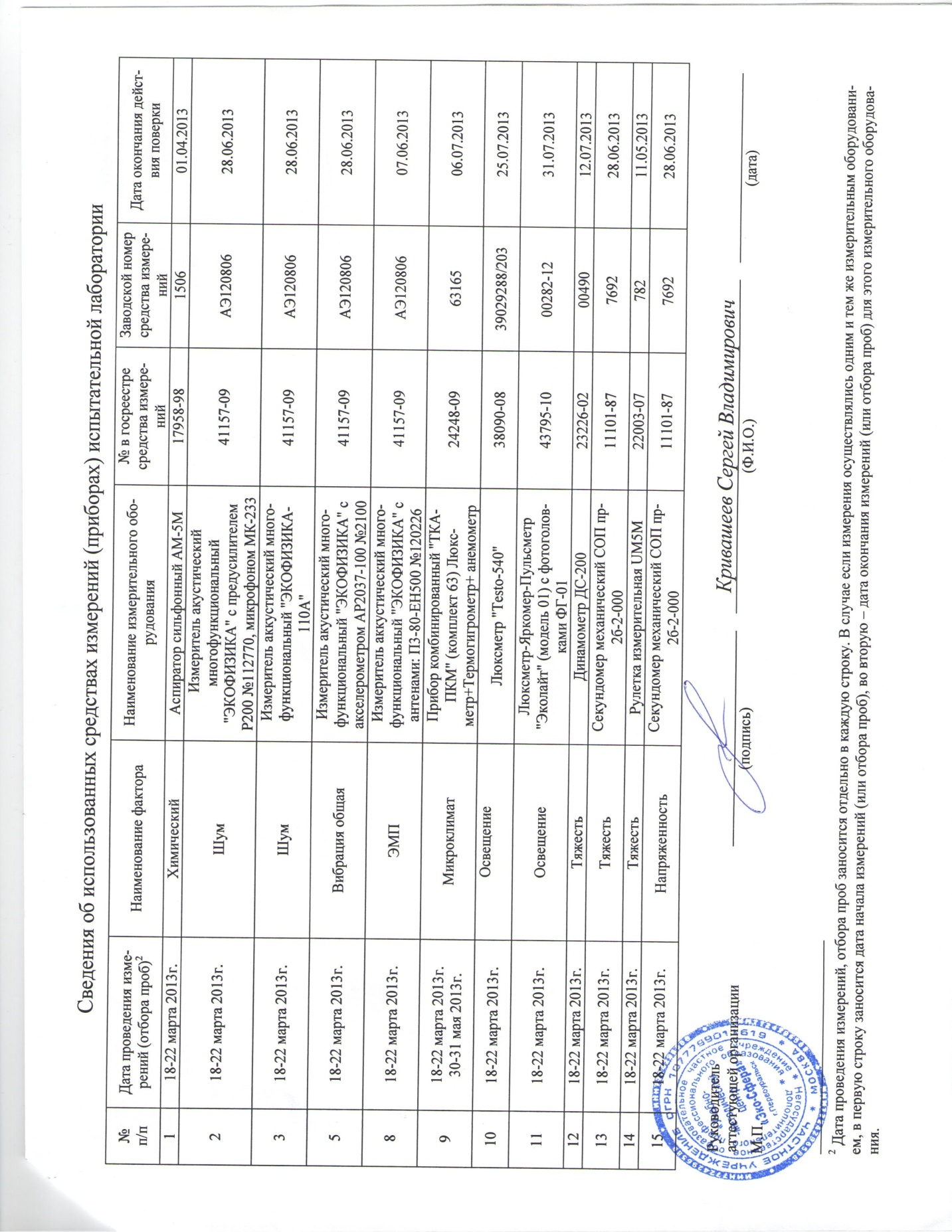 Образовательное частное учреждение "Учебно-методический центр "Эко-Сфера", внесено в реестр аккредитованных организаций, оказывающих услуги в области охраны труда под регистрационным номером № 1637 от 22.04.2011Образовательное частное учреждение "Учебно-методический центр "Эко-Сфера", внесено в реестр аккредитованных организаций, оказывающих услуги в области охраны труда под регистрационным номером № 1637 от 22.04.2011Образовательное частное учреждение "Учебно-методический центр "Эко-Сфера", внесено в реестр аккредитованных организаций, оказывающих услуги в области охраны труда под регистрационным номером № 1637 от 22.04.2011Образовательное частное учреждение "Учебно-методический центр "Эко-Сфера", внесено в реестр аккредитованных организаций, оказывающих услуги в области охраны труда под регистрационным номером № 1637 от 22.04.2011Образовательное частное учреждение "Учебно-методический центр "Эко-Сфера", внесено в реестр аккредитованных организаций, оказывающих услуги в области охраны труда под регистрационным номером № 1637 от 22.04.2011 (полное наименование организации, оказывающей услуги по проведению аттестации рабочих мест по условиям труда (аттестующая организация), № в реестре аккредитованных организаций, оказывающих услуги в области охраны труда; дата внесения в реестр) (полное наименование организации, оказывающей услуги по проведению аттестации рабочих мест по условиям труда (аттестующая организация), № в реестре аккредитованных организаций, оказывающих услуги в области охраны труда; дата внесения в реестр) (полное наименование организации, оказывающей услуги по проведению аттестации рабочих мест по условиям труда (аттестующая организация), № в реестре аккредитованных организаций, оказывающих услуги в области охраны труда; дата внесения в реестр) (полное наименование организации, оказывающей услуги по проведению аттестации рабочих мест по условиям труда (аттестующая организация), № в реестре аккредитованных организаций, оказывающих услуги в области охраны труда; дата внесения в реестр) (полное наименование организации, оказывающей услуги по проведению аттестации рабочих мест по условиям труда (аттестующая организация), № в реестре аккредитованных организаций, оказывающих услуги в области охраны труда; дата внесения в реестр)г. Москва, Каширское шоссе, д.31, 115409; Кривашеев Сергей Владимирович; (495) 725-55-10, krivs@ekosf.ruг. Москва, Каширское шоссе, д.31, 115409; Кривашеев Сергей Владимирович; (495) 725-55-10, krivs@ekosf.ruг. Москва, Каширское шоссе, д.31, 115409; Кривашеев Сергей Владимирович; (495) 725-55-10, krivs@ekosf.ruг. Москва, Каширское шоссе, д.31, 115409; Кривашеев Сергей Владимирович; (495) 725-55-10, krivs@ekosf.ruг. Москва, Каширское шоссе, д.31, 115409; Кривашеев Сергей Владимирович; (495) 725-55-10, krivs@ekosf.ru (адрес аттестующей организации, индекс, фамилия, имя, отчество руководителя аттестующей организации, телефон, факс, адрес электронной почты) (адрес аттестующей организации, индекс, фамилия, имя, отчество руководителя аттестующей организации, телефон, факс, адрес электронной почты) (адрес аттестующей организации, индекс, фамилия, имя, отчество руководителя аттестующей организации, телефон, факс, адрес электронной почты) (адрес аттестующей организации, индекс, фамилия, имя, отчество руководителя аттестующей организации, телефон, факс, адрес электронной почты) (адрес аттестующей организации, индекс, фамилия, имя, отчество руководителя аттестующей организации, телефон, факс, адрес электронной почты)ИНН аттестующей организации Код организации по ОКПОКод органа государственной власти по ОКОГУКод вида экономической деятельности по ОКВЭДКод территории по ОКАТО7724296588814667434900780.30.3; 45296569000Регистрационный номер аттестата аккредитацииКем выдан аттестат аккредитацииДата получения аттестата аккредитации ИЛДата окончания аттестата аккредитации ИЛРОСС RU.0013.21ОТ1062ЦОССРОТО Министерства Здравоохранения и Социального развития РФ30.06.201030.06.2015№
п/пДата проведения измерений  (отбора проб)Ф.И.О. работникаДолжностьработникаСНИЛС работникаСведения о специальной  подготовкеСведения о специальной  подготовкеСведения о специальной  подготовке№
п/пДата проведения измерений  (отбора проб)Ф.И.О. работникаДолжностьработникаСНИЛС работникавид деятельности№ свидетельства, аттестата, сертификата, удостоверения и т.д.дата выдачи свидетельства, аттестата, сертификата, удостоверения и т.д.1Кривашеев Сергей ВладимировичИ.о. руководителя лаборатории017-164-249-31Вопросы контроля физи-ческих факторов и атте-стации рабочих мест474/1009.04.20112Лепёхин Игорь АнатольевичРуководитель ОП016-182-240-14Санитарно-гигиенические лабораторные исследования02273809.06.2012Методы измерения и гигиенической оценки факторов производственной среды и трудового процесса, травмоопасности и обеспеченности работников СИЗ для целей аттестации рабочих мест по условиям труда228919.03.2012